CANDIDATEPROFILE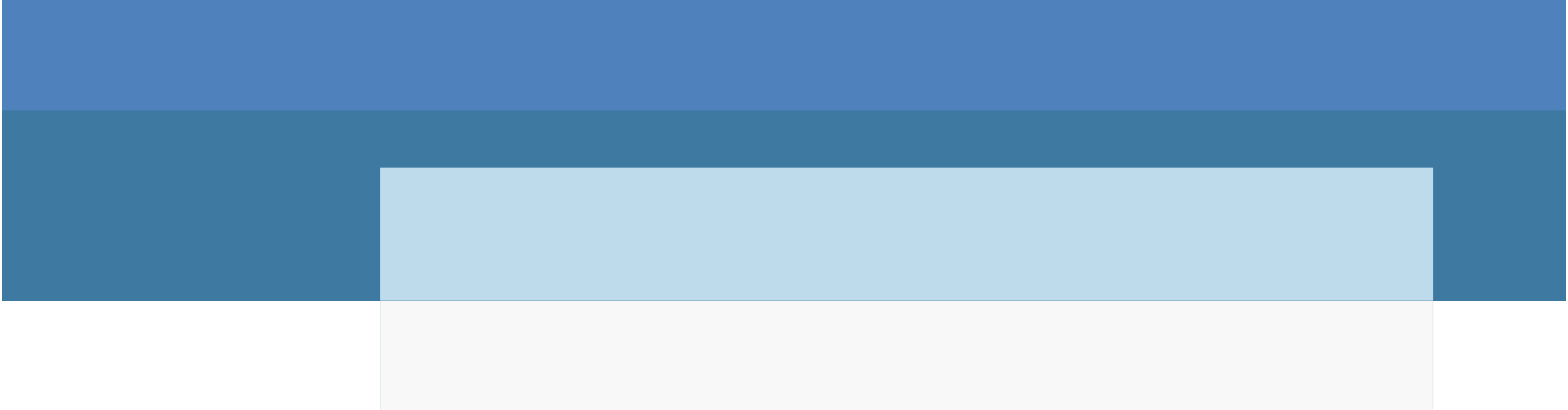 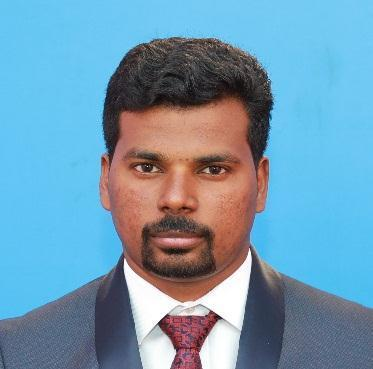 JOSEPHIT SUPPORT ENGINEER,joseph.380918@2freemail.com PROFESSIONALOBJECTIVE:Tohaveagoodcareerwithanorganizationofrepute,ledgeandskillstotheorganizationalsuccessandenhancemyexperiencesthroughcontinuouslearningandteamwork.EXPERIENCES:	ITSUPPORTENGINEERatSDITECHCOMPUTERSERVICESLLC,DUBAI,UAE(JANUARY2015–DEC2017)SYSTEMADMINISTRATORatGATEWAYTECHNOLOGIESCHENNAI,INDIA(AUG2011TOJULY2014)DESKTOPENGINEERatBASELINETECHNOLOGIESCHENNAI,INDIA(FEB2010TOMARCH2011)EDUCATIONPROFILE:PROFESSIONALQUALIFICATION:MCSE(MicrosoftCertifiedSystemsEngineer)MCSA(MicrosoftCertifiedSystemsAdministrator)MCITPCommandITSolution,Thampanoor,Thiruvananthapuram,INDIA.DiplomainComputerNetworkingEngineeringinGatewayTechnologies,Chennai,TamilNadu,INDIA.DiplomainComputerHardware&EngineeringinSt.Xavier’sComputerCentre,TVM,INDIACOCURRICULARACTIVITIES:•	Install,configure,andmaintainoperatingsystems,applicationsoftwareandsystemmanagementtools•	Consultingclientsandcomputeruserstodeterminethenatureofproblems•	Investigating,diagnosingandsolvingcomputersoftwareandhardwarefaults•	Agreeingtotimescales&Maintainingrecordsofsoftwarelicenses•	Configuring,installingandtroubleshootingMSoffice,Outlook,iPhone,Mac,Macmail.	Adding,removingorupdatinguseraccountinformation,resettingpassword,etc.	ManagingPayroll,Time&attendanceandbackupapplications•	ManagingBlackberrySmartphonesforemails•	PurchasingallITrelatedandotherelectronicsequipment’s•	Troubleshootingsoftware,hardwareandnetworkingissues•	Schedulingofservers,data,usersandemailbackup•	MonitoringandmanagingAntivirus•	Serveradministration,maintainuser,Group,OU,DNS,DHCP,etc.•	maintainingconnectivitytotheinternetandVPNtoalloffice•	DubaiTradeE-services,FreightForwardingSoftware&allDubaitradingwebSitesknowledge.CLIENT:VASCOGLOBALMARITIMELLC,GOODRICHMARITME,CARAVELLOGISTICS,UTTAMGALVA,ECOPLAST,NIMAI,GreatWallInternational.Etc.OTHERSOFTWARESKILLSMSoffice2003,2007,2010,2013,2016,Office365,adobePageMaker,Tallyetc.TeamViewer,ammyadmin,AnyDesk.Completedatabackupsolution,Novabackupsolutionetc.PERSONALDETAILS:ADDRESS:	FLAT810,BULDINGNO:19STREETNO9,ALHAMRIYAPOSTBOX:313BURDUBAI,DUBAI,UAE.DateofBirth	: MaritalStatus:04/03/1988MarredLanguagesknown:English,Malayalam,Tamil,HindiIherebydeclarethattheinformationfurnishedaboveistruetothebestofmyknowledgeandIbeartheresponsibilityforcorrectnessoftheabovementionedparticulars.	Course	Stream	University/Board	Institution	Year		Course	Stream	University/Board	Institution	Year		Course	Stream	University/Board	Institution	Year		Course	Stream	University/Board	Institution	Year		Course	Stream	University/Board	Institution	Year		Course	Stream	University/Board	Institution	Year		Course	Stream	University/Board	Institution	Year		Course	Stream	University/Board	Institution	Year	Bachelor’sDegreeBachelorofartsEnglishMaduraiKamarajerUniversityMaduraiKamarajerUniversity-Madurai2011HSSCHSSCComputerScienceGovernmentofTamilNaduGovernmentofTamilNaduGovernmentofTamilNaduST.Joseph’sHSSTHIRUTHUVAPURAM2006SSLCSSLCGovernmentofTamilNaduGovernmentofTamilNaduGovernmentofTamilNaduST.AloysusHSSMarthandanthurai2004